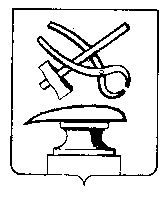  АДМИНИСТРАЦИЯ ГОРОДА КУЗНЕЦКА ПЕНЗЕНСКОЙ ОБЛАСТИПОСТАНОВЛЕНИЕот ___________ № __________г. КузнецкОб организации горячего питания обучающихся общеобразовательных организаций города Кузнецка    В целях организации горячего питания обучающихся общеобразовательных организаций города Кузнецка, сохранения здоровья, социальной поддержки обучающихся, в соответствии с Федеральным законом  от 29.12.2012 № 273- ФЗ «Об образовании в Российской Федерации», п.5 ст. 20 Федерального закона от 06.10.2003 №131-ФЗ «Об общих принципах организации местного самоуправления в Российской Федерации», руководствуясь  ст. 28 Устава города Кузнецка Пензенской области, АДМИНИСТРАЦИЯ ГОРОДА КУЗНЕЦКА ПОСТАНОВЛЯЕТ:1. Установить стоимость горячего питания в общеобразовательных организациях города Кузнецка:- горячий завтрак - 30,0 (тридцать) рублей 00 копеек;- горячий обед - 60,0 (шестьдесят) рублей 00 копеек.2. Установить меры социальной поддержки:1) обучающимся муниципальных общеобразовательных организаций города Кузнецка, признанным в установленном порядке детьми-инвалидами, один бесплатный обед в день;2) обучающимся муниципальных общеобразовательных организаций города Кузнецка, признанным в установленном порядке детьми с ограниченными возможностями здоровья, бесплатное двухразовое питание;3) обучающимся муниципальных общеобразовательных организаций города Кузнецка, признанным в установленном порядке детьми из малообеспеченных семей, частичная оплата питания (один раз в день) в размере 20 (двадцать) рублей 00 копеек;4) обучающимся муниципальных общеобразовательных организаций города Кузнецка, признанным в установленном порядке детьми из многодетных семей, имеющих пять и более несовершеннолетних детей, один бесплатный обед в день.3. Управлению образования города Кузнецка (Борисова Л.А.):- разработать и утвердить порядок по предоставлению мер социальной поддержки обучающимся муниципальных общеобразовательных организаций города Кузнецка;- обеспечить контроль за организацией питания обучающихся муниципальных общеобразовательных организаций города Кузнецка.3.1. Информация о предоставлении мер социальной поддержки в соответствии с настоящим постановлением размещается в Единой государственной информационной системе социального обеспечения. Размещение (получение) указанной информации в Единой государственной информационной системе социального обеспечения осуществляется в соответствии с Федеральным законом от 17 июля 1999 года № 178-ФЗ "О государственной социальной помощи".4. Признать утратившими силу следующие постановления администрации города Кузнецка от 13.07.2018 №1028 «Об организации горячего питания обучающихся общеобразовательных организаций города Кузнецка в 2018-2019 учебном году».5. Настоящее постановление подлежит официальному опубликованию и вступает в силу на следующий день после официального опубликования.6. Контроль за выполнением настоящего постановления возложить на заместителя главы администрации города Кузнецка Малкина И.А.Глава администрациигорода Кузнецка                                                                         С.А. Златогорский